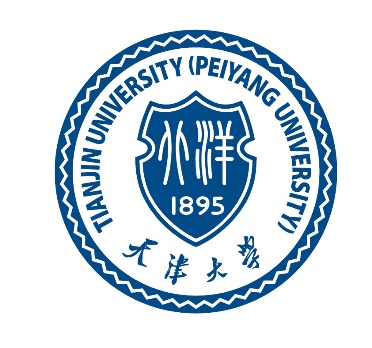 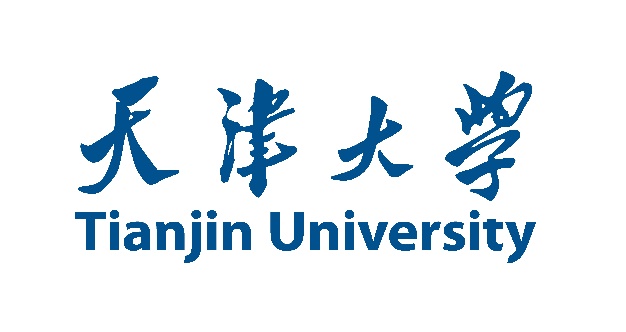 2020年天津大学硕士学位研究生（普通招考类）资格审查材料考 生 姓 名：＿＿＿＿＿＿＿＿＿＿考 生 编 号：＿＿＿＿＿＿＿＿＿＿报 考 专 业：＿＿＿＿＿＿＿＿＿＿报 考 学 院：     微电子学院     申请材料清单（请列出所提交材料的名称及所在页码）说明：1.此处需把复试工作办法中规定的资格审查材料扫描后整合到本Word中，转换为PDF格式文件（一般Word2007及以后版本可直接另存为转换），PDF文件按要求命名，并发至指定邮箱。2.请严格按照本表格式整合，不要擅自改变本表材料顺序。（1）个人简历说明：请见模板。（2）复试资格审查合格单说明：从学校招生管理系统中下载。（3）本科成绩单（4）本人身份证（5）学历证明说明：往届生提供从学信网下载的电子版《学历电子注册备案表》，应届生提供从学信网下载的电子版《学籍在线验证报告》，自考提供自考准考证，海外学历提供教育部留学服务中心认证。（6）其他材料以及能力证明材料说明：篇幅不超过2页申请材料序号及名称页码（1）个人简历（2）复试资格审查合格单（3）本科成绩单（4）本人身份证（5）学历证明（6）其他材料以及能力证明材料